ЧЕРКАСЬКА ОБЛАСНА РАДАГОЛОВАР О З П О Р Я Д Ж Е Н Н Я26.01.2021                                                                                       № 11-рПро надання відпусткибез збереження заробітної платиНІКОЛЕНКО В.М.Відповідно до статті 55 Закону України «Про місцеве самоврядування                            в Україні», статті 26 Закону України «Про відпустки», рішення обласної ради від 16.12.2016 №10-18/VII «Про управління суб’єктами та об’єктами спільної власності територіальних громад сіл, селищ, міст Черкаської області»                          (зі змінами), контракт з керівником комунального підприємства, що                                    є в обласній комунальній власності від 12.09.2017, укладений з         НІКОЛЕНКО В.М., зі змінами, внесеними додатковими угодами від 02.01.2018,                                 від  02.01.2019, від 02.01.2020:1. НАДАТИ НІКОЛЕНКО Валентині Максимівні, генеральному директору Черкаського обласного комунального підприємства «Фармація»,  відпустку  без збереження заробітної плати тривалістю 2 календарні дні, з 28 січня 2021 року до 29 січня 2021 року включно.2. ПОКЛАСТИ на МОТРЕНКА Миколу Михайловича, заступника генерального директора Черкаського обласного комунального підприємства «Фармація», виконання обов’язків директора цього підприємства на період відпустки  НІКОЛЕНКО В.М., із 28 січня 2021 року до 29 січня 2021 року включно.3. Контроль за виконанням розпорядження покласти на юридичний відділ виконавчого апарату обласної ради.Підстава: заява НІКОЛЕНКО В.М. від 25.01.2021.Голова								А. ПІДГОРНИЙ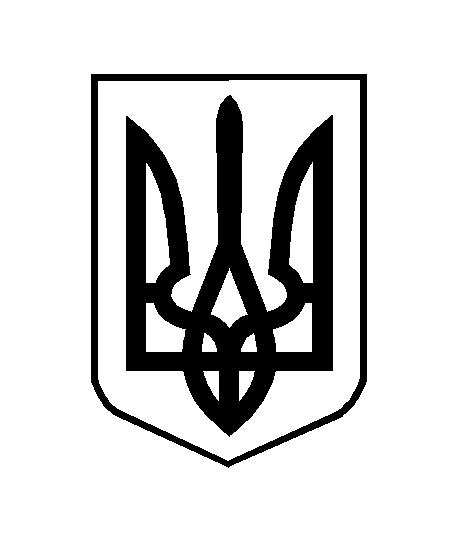 